GCSE PE Unit 2     Physical TrainingUnit NavigatorUnit NavigatorUnit NavigatorUnit NavigatorUnit NavigatorUnit NavigatorIn this unit you will investigate training. The aims are as follows:LG1: KnowledgeLG2: ApplicationLG3: SkillsAssessment GradesIn this unit you will investigate training. The aims are as follows:LG1: KnowledgeLG2: ApplicationLG3: SkillsIn this unit you will investigate training. The aims are as follows:LG1: KnowledgeLG2: ApplicationLG3: SkillsIn this unit you will investigate training. The aims are as follows:LG1: KnowledgeLG2: ApplicationLG3: SkillsIn this unit you will investigate training. The aims are as follows:LG1: KnowledgeLG2: ApplicationLG3: SkillsIn this unit you will investigate training. The aims are as follows:LG1: KnowledgeLG2: ApplicationLG3: SkillsLesson Title.Learning Goals/Outcomes/ContentLearning Goals/Outcomes/ContentLearning Goals/Outcomes/Content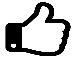 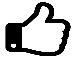 1.    Relationship between Health and FitnessLG1 - To know the definitions of health and fitnessLG 1 - To know the impact of health and fitness on performance.LG1 - To know the definitions of health and fitnessLG 1 - To know the impact of health and fitness on performance.LG1 - To know the definitions of health and fitnessLG 1 - To know the impact of health and fitness on performance.2.    Components of FitnessLG1 - To know the components of fitness and why each is important in sportLG2 – To be able to apply each COF to a sport and give reasons WHY that COF is relevant in that activityLG1 - To know the components of fitness and why each is important in sportLG2 – To be able to apply each COF to a sport and give reasons WHY that COF is relevant in that activityLG1 - To know the components of fitness and why each is important in sportLG2 – To be able to apply each COF to a sport and give reasons WHY that COF is relevant in that activity3.   Fitness TestingLG1 - To know the reasons for fitness testing and the issues associated with itLG1 - To know the reasons for fitness testing and the issues associated with itLG1 - To know the reasons for fitness testing and the issues associated with it4.    Fitness Testing…2LG1 - To know the individual testing protocols for the components of fitness.LG2 - To be able to apply knowledge of the test to carry out each of the 10 fitness testsLG1 - To know the individual testing protocols for the components of fitness.LG2 - To be able to apply knowledge of the test to carry out each of the 10 fitness testsLG1 - To know the individual testing protocols for the components of fitness.LG2 - To be able to apply knowledge of the test to carry out each of the 10 fitness tests 5.   Interpreting fitness test resultsLG1 - To know how to interpret data relating to fitness tests and analyse against normative values. LG2 – To be able to apply test results to suggest appropriate sportsLG1 - To know the differences between quantitative and qualitative data collectionsLG1 - To know how to interpret data relating to fitness tests and analyse against normative values. LG2 – To be able to apply test results to suggest appropriate sportsLG1 - To know the differences between quantitative and qualitative data collectionsLG1 - To know how to interpret data relating to fitness tests and analyse against normative values. LG2 – To be able to apply test results to suggest appropriate sportsLG1 - To know the differences between quantitative and qualitative data collections 6.   Training and Principles of TrainingLG1 - To know what training is and why it is doneLG1 - To know the principles of training that a performer should use to increase fitness.LG2 – To be able to apply the POT to design a 6 week training programme for a performerLG1 - To know what training is and why it is doneLG1 - To know the principles of training that a performer should use to increase fitness.LG2 – To be able to apply the POT to design a 6 week training programme for a performerLG1 - To know what training is and why it is doneLG1 - To know the principles of training that a performer should use to increase fitness.LG2 – To be able to apply the POT to design a 6 week training programme for a performer 7.   Types of TrainingLG1 - To know the different types of training and their effects.LG1 - To know the different types of training and their effects.LG1 - To know the different types of training and their effects. 8.  How to optimise TrainingLG1 - To be know how training can be measuredLG1 - To be know how training can be measuredLG1 - To be know how training can be measured 9.  How to prevent injuryLG1 - To know how injury can be prevented.LG1 - To know how injury can be prevented.LG1 - To know how injury can be prevented.10.   Other training factorsLG1 - To know what altitude training isLG1 - To know the 3 seasons of an elite performers training year.LG2 – To be able to apply how the phases of a training year can assist a sportsperson in a named sportLG1 - To know what altitude training isLG1 - To know the 3 seasons of an elite performers training year.LG2 – To be able to apply how the phases of a training year can assist a sportsperson in a named sportLG1 - To know what altitude training isLG1 - To know the 3 seasons of an elite performers training year.LG2 – To be able to apply how the phases of a training year can assist a sportsperson in a named sport 11.    Effective use of warm up and cool downLG1 - To know the purpose of a warm up and cool down.LG2 - To be able to apply suitable warm up and cool downs to specific practical activitiesLG1 - To know the purpose of a warm up and cool down.LG2 - To be able to apply suitable warm up and cool downs to specific practical activitiesLG1 - To know the purpose of a warm up and cool down.LG2 - To be able to apply suitable warm up and cool downs to specific practical activities 12.    Test Preparation / RevisionLG2 – To be able to apply knowledge gained over unit to practice exam style questionsLG2 – To be able to apply knowledge gained over unit to practice exam style questionsLG2 – To be able to apply knowledge gained over unit to practice exam style questions 13.    TEST COMPLETIONLG3 – To demonstrate understanding of topics taught in this unit to complete an end of unit testLG3 – To demonstrate understanding of topics taught in this unit to complete an end of unit testLG3 – To demonstrate understanding of topics taught in this unit to complete an end of unit test 14.    TEST REVIEWLG3 – To skilfully evaluate the unit covered and identify areas of strength/weaknessLG3 – To skilfully evaluate the unit covered and identify areas of strength/weaknessLG3 – To skilfully evaluate the unit covered and identify areas of strength/weakness